Dr. Seema 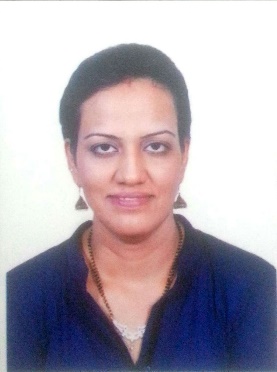 (Dentist)E-mail		: seema.381766@2freemail.comNationality	: IndianLicense	: DHA License Visa Status	: Husband Visa and InsuranceDentist ProfessionalA confident communicator and dedicated healthcare professional with 8 yearsof vast experience from which 7 years in own clinic and other experience includes job in hospital and lecturer in dentistry.Areas of expertise are Endodontic, Prosthodontics and others like Restorative, Oral Surgery, Oral Prophylaxis, Root Planning, and ImplantologyCareer ObjectiveA challenging position with a well-established organization, which entails a professional, career conscious individual, where acquired management support skills and qualification will be employed towards continued growth and advancement.Career SummaryI am a dentist professional with over 8 years of work experience.With a B.D.S. degree from India, my work experience is in India. My area of specialization is Endodontic,Prosthodontics.The above skills have been acquired while my tenure of employment and own clinic experience.Educational QualificationBachelor in Dental Surgery		Qualified in March 2008DHA License				Qualified in March 2018Healthcare ExperienceSatyam Dental Clinic – Own Clinic (India)April 2009 to July, 2016Satyam Dental Clinic is my own clinic with two other qualified DentistsAdministration of clinic and work control of 15 dental assistants.Liasoning with patients for their appointments and other related worksLiasoning with visiting Dental masters like Orthodontics, Oral Surgeon, PeriodonticsLiasoning with suppliers, medical representatives and othersOrganized and managed Free dental camp with Sensodyne, Dr. Reddy’s, Colgate, PepsodentHealthcare Work Exposure:EndodonticProsthodontics (Fixed and Removal, Crown and Bridge Work)PedodonticsRestorative DentistryOral SurgeryPeriodonticsImplantologyPeople’s College of Dental Sciences And Research Center, India (Lectureship)February, 2010 To November, 2011Lectureship in the subject of:Community DentistryConservative DentistryPediatric DentistryPeriodontics DentistryAssistance to hospital attenders about sterilization procedure of Dental InstrumentsExam coordinatorPeople’s Dental Academy, India (Lectureship)December, 2009 To February, 2010Lectureship in the subject of:Community DentistryConservative DentistryPediatric DentistryPeriodontics DentistryAssistance to  hospital attenders about sterilization procedure of Dental InstrumentsExam coordinatorR.K.D.F. Dental College And Research Center(Internship)April, 2008 To March, 2009Compulsory rotating internship of one year as per course Structure of Bachelor of Dental Surgery.Worked in nine departments of dentistry for practicing under senior faculties.Professional skillsExcellent diagnostic skillsWorking as per professional standardsAbility to treat Endodontic,Prosthodontics and othersVery soft with patientsAbility to treat/manage patients of General PractitionerAbility to treat partially erupted impacted third molar cases.Ability to manage minor surgeriesAbility to do incisional and drainage procedures.Personal skillsGood command of both written and spoken English, HindiConfident and hard workingPositive approachSincere and punctualAbility to handle different type of patientsAchievementsAppreciation certificate from SENSODYNE and Times of India for the participation in WAKE UP TOOTH SENSITIVITYSpreading Smile certificate from Dr. Reddy’s Laboratories Continuing dental education program titled “Differential Diagnosis and Management Of Dentin Hypersensitivity” in May, 2014Excellence award in Dental poster in Jan, 2011Excellence award in Lecture on Ceramics in Jan,2011.One day state level work shop on Asepsis in Dentistry and Basic Life Support in April ,2009Attended various dental related conferencesReference available upon request